ПЕРЕЧЕНЬ ПОБЕДИТЕЛЕЙРЕСПУБЛИКАНСКОГО ПРОФЕССИОНАЛЬНОГО КОНКУРСА"ЛУЧШИЙ СТРОИТЕЛЬНЫЙ ПРОДУКТ ГОДА - 2018"ГРАН-ПРИ:ОАО «Белорусский металлургический завод»  – Управляющая компания холдинга «Белорусская металлургическая компания»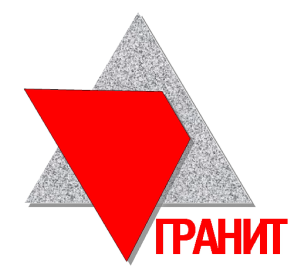 Генеральный партнер конкурса: РУПП «ГРАНИТ»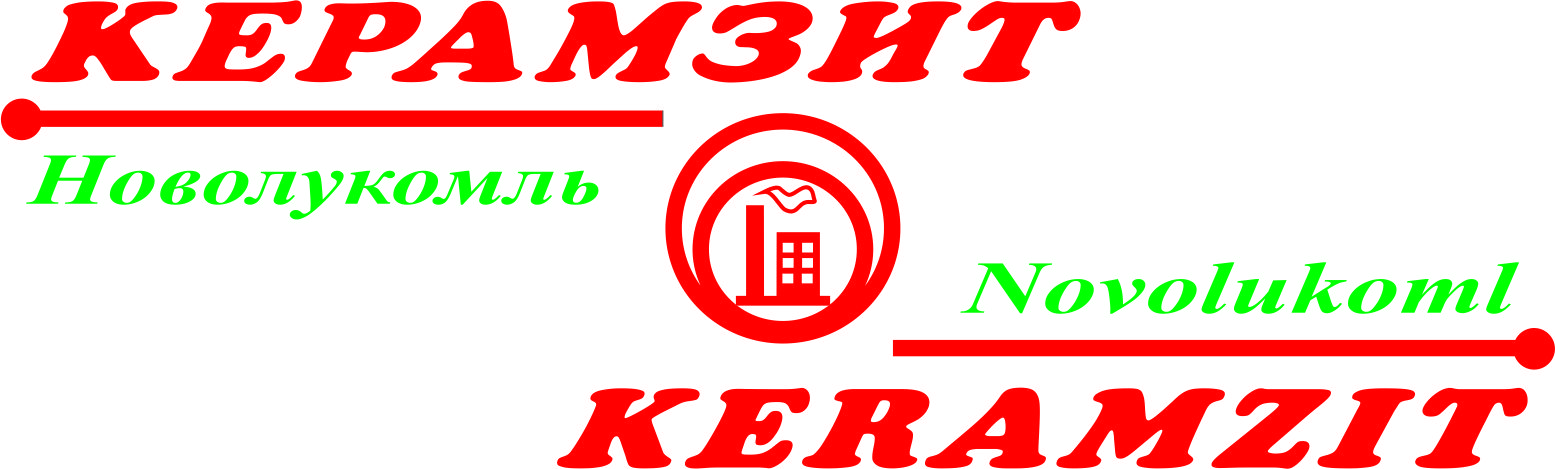 Официальный партнер конкурса: ОАО «Завод керамзитового гравия г. Новолукомль»ПредприятиеПродукт-победительПродукт-победительПродукт-победительНоминацияНАГРАЖДЕНЫ ПОЧЕТНЫМ ДИПЛОМОМ НАГРАЖДЕНЫ ПОЧЕТНЫМ ДИПЛОМОМ НАГРАЖДЕНЫ ПОЧЕТНЫМ ДИПЛОМОМ НАГРАЖДЕНЫ ПОЧЕТНЫМ ДИПЛОМОМ НАГРАЖДЕНЫ ПОЧЕТНЫМ ДИПЛОМОМ ОАО «Белорусский металлургический завод-управляющая компания холдинга "Белорусская металлургическая компания"Арматура ненапрягаемая для железобетонных конструкций класса S500 горячекатаная в связках Ø 10–40мм по СТБ 1704-2012Арматура ненапрягаемая для железобетонных конструкций класса S500 горячекатаная в связках Ø 10–40мм по СТБ 1704-2012Арматура ненапрягаемая для железобетонных конструкций класса S500 горячекатаная в связках Ø 10–40мм по СТБ 1704-2012Лучший строительный материал (изделие) годаОАО «БАТЭ - управляющая компания холдинга "Автокомпоненты" Плиты теплоизоляционные из экструдированного пенополистирола марки БАТЭПЛЕКС 35Плиты теплоизоляционные из экструдированного пенополистирола марки БАТЭПЛЕКС 35Плиты теплоизоляционные из экструдированного пенополистирола марки БАТЭПЛЕКС 35Лучший строительный материал (изделие) годаГП «Витебский ДСК» Монтаж сборных и железобетонных конструкцийМонтаж сборных и железобетонных конструкцийМонтаж сборных и железобетонных конструкцийЛучший исполнитель строительно-монтажных работОАО «Гомельстройматериалы» Плиты теплоизоляционные из минеральной ваты марки ФАСАД 12 ПТМ СТБ 1995-2009-Т5-DS(ТН) 1-CS(10)40-TR15-WS1Плиты теплоизоляционные из минеральной ваты марки ФАСАД 12 ПТМ СТБ 1995-2009-Т5-DS(ТН) 1-CS(10)40-TR15-WS1Плиты теплоизоляционные из минеральной ваты марки ФАСАД 12 ПТМ СТБ 1995-2009-Т5-DS(ТН) 1-CS(10)40-TR15-WS1Лучший строительный материал (изделие) годаОАО «Домановский ПТК» Силикат натрия гидратированный порошкообразный Силикат натрия гидратированный порошкообразный Силикат натрия гидратированный порошкообразный Лучший строительный материал (изделие) годаООО «Илмакс» Растворная смесь сухая, штукатурная "Ilmax paromax штукатурка легкая"Растворная смесь сухая, штукатурная "Ilmax paromax штукатурка легкая"Растворная смесь сухая, штукатурная "Ilmax paromax штукатурка легкая"Лучший строительный материал (изделие) годаОАО «Керамин» Кирпич керамический лицевой (рядовой) пустотелый одинарный (объемного окрашивания)Кирпич керамический лицевой (рядовой) пустотелый одинарный (объемного окрашивания)Кирпич керамический лицевой (рядовой) пустотелый одинарный (объемного окрашивания)Лучший строительный материал (изделие) годаОАО «Красносельск-стройматериалы филиал №5 "Гродненский комбинат строительных материалов" «Блоки из ячеистых бетонов стеновые  D350  В1,5  F35» «Блоки из ячеистых бетонов стеновые  D350  В1,5  F35» «Блоки из ячеистых бетонов стеновые  D350  В1,5  F35»Лучший строительный материал (изделие) годаОАО «Эковер ПРО» Плитка резиновая торговой марки "Эковер-пол"Плитка резиновая торговой марки "Эковер-пол"Плитка резиновая торговой марки "Эковер-пол"Лучший строительный материал (изделие) годаОАО «Стройтрест № 3 Ордена Октябрьской революции» Строительно-монтажные работы, выполняемые на объектах структурными подразделениямиСтроительно-монтажные работы, выполняемые на объектах структурными подразделениямиСтроительно-монтажные работы, выполняемые на объектах структурными подразделениямиЛучший исполнитель строительно-монтажных работЗАО «Белзарубежстрой» Выполнение работ по монтажу каменных и армокамерных конструкций (из керамического и силикатного кирпича, из керамических, бетонных, силикатных и природных камней и блоков) на объекте "Строительство мини-ТЭЦ на МВТ на территории котельной по ул.Суркова,10 в г. Калинковичи"Выполнение работ по монтажу каменных и армокамерных конструкций (из керамического и силикатного кирпича, из керамических, бетонных, силикатных и природных камней и блоков) на объекте "Строительство мини-ТЭЦ на МВТ на территории котельной по ул.Суркова,10 в г. Калинковичи"Выполнение работ по монтажу каменных и армокамерных конструкций (из керамического и силикатного кирпича, из керамических, бетонных, силикатных и природных камней и блоков) на объекте "Строительство мини-ТЭЦ на МВТ на территории котельной по ул.Суркова,10 в г. Калинковичи"Лучший исполнитель строительно-монтажных работЗАО «Белзарубежстрой»Выполнение работ по монтажу легких ограждающих конструкций (монтаж гипсобетонных перегородок; монтаж каркасно-обшивных перегородок; монтаж стен из металлических панелей с утеплителем или спобомполистовой сборки) на объекте "Строительство мини-ТЭЦ на МВТ на территории котельной по ул.Суркова,10 в г. Калинковичи"Выполнение работ по монтажу легких ограждающих конструкций (монтаж гипсобетонных перегородок; монтаж каркасно-обшивных перегородок; монтаж стен из металлических панелей с утеплителем или спобомполистовой сборки) на объекте "Строительство мини-ТЭЦ на МВТ на территории котельной по ул.Суркова,10 в г. Калинковичи"Выполнение работ по монтажу легких ограждающих конструкций (монтаж гипсобетонных перегородок; монтаж каркасно-обшивных перегородок; монтаж стен из металлических панелей с утеплителем или спобомполистовой сборки) на объекте "Строительство мини-ТЭЦ на МВТ на территории котельной по ул.Суркова,10 в г. Калинковичи"Лучший исполнитель строительно-монтажных работЗАО «Белзарубежстрой»Выполнение работ по монтажу стальных конструкций (укрупнительная сборка конструкций; монтаж колонн, подкрановых балок, конструкций покрытия, сборка и закрепление монтажных соединений конструкций на болтах без контролируемого натяжения; сборка и закрепление монтажных соединений конструкций на высокопрочных болтах с контролируемым натяжением; сборка и закрепление монтажных соединений на высокопрочных дюбелях и самонарезающих винтах; монтаж стальных конструкций одноэтажных и многоэтажных зданий) на объекте "Строительство мини-ТЭЦ на МВТ на территории котельной по ул.Суркова,10 в г. Калинковичи"Выполнение работ по монтажу стальных конструкций (укрупнительная сборка конструкций; монтаж колонн, подкрановых балок, конструкций покрытия, сборка и закрепление монтажных соединений конструкций на болтах без контролируемого натяжения; сборка и закрепление монтажных соединений конструкций на высокопрочных болтах с контролируемым натяжением; сборка и закрепление монтажных соединений на высокопрочных дюбелях и самонарезающих винтах; монтаж стальных конструкций одноэтажных и многоэтажных зданий) на объекте "Строительство мини-ТЭЦ на МВТ на территории котельной по ул.Суркова,10 в г. Калинковичи"Выполнение работ по монтажу стальных конструкций (укрупнительная сборка конструкций; монтаж колонн, подкрановых балок, конструкций покрытия, сборка и закрепление монтажных соединений конструкций на болтах без контролируемого натяжения; сборка и закрепление монтажных соединений конструкций на высокопрочных болтах с контролируемым натяжением; сборка и закрепление монтажных соединений на высокопрочных дюбелях и самонарезающих винтах; монтаж стальных конструкций одноэтажных и многоэтажных зданий) на объекте "Строительство мини-ТЭЦ на МВТ на территории котельной по ул.Суркова,10 в г. Калинковичи"Лучший исполнитель строительно-монтажных работЗАО «Белзарубежстрой»Выполнение работ по устройству дорожных покрытий пешеходных зон из тротуарных плит на объекте "Строительство мини-ТЭЦ на МВТ на территории котельной по ул.Суркова,10 в г. Калинковичи"Выполнение работ по устройству дорожных покрытий пешеходных зон из тротуарных плит на объекте "Строительство мини-ТЭЦ на МВТ на территории котельной по ул.Суркова,10 в г. Калинковичи"Выполнение работ по устройству дорожных покрытий пешеходных зон из тротуарных плит на объекте "Строительство мини-ТЭЦ на МВТ на территории котельной по ул.Суркова,10 в г. Калинковичи"Лучший исполнитель строительно-монтажных работЗАО «Белзарубежстрой»Выполнение работ по устройству оснований, фундаментов зданий и сооружений (Устройство фундаментов на основаниях из естественных грунтов, из насыпных и намывных грунтов, из забивных свай, из буронабивных свай, из свай набивных с уплотненным основанием, траншейные и свайные стены, выполняемые методом "стена в грунте", буроинъекционные анкеры) на объекте "Строительство мини-ТЭЦ на МВТ на территории котельной по ул.Суркова,10 в г. Калинковичи"Выполнение работ по устройству оснований, фундаментов зданий и сооружений (Устройство фундаментов на основаниях из естественных грунтов, из насыпных и намывных грунтов, из забивных свай, из буронабивных свай, из свай набивных с уплотненным основанием, траншейные и свайные стены, выполняемые методом "стена в грунте", буроинъекционные анкеры) на объекте "Строительство мини-ТЭЦ на МВТ на территории котельной по ул.Суркова,10 в г. Калинковичи"Выполнение работ по устройству оснований, фундаментов зданий и сооружений (Устройство фундаментов на основаниях из естественных грунтов, из насыпных и намывных грунтов, из забивных свай, из буронабивных свай, из свай набивных с уплотненным основанием, траншейные и свайные стены, выполняемые методом "стена в грунте", буроинъекционные анкеры) на объекте "Строительство мини-ТЭЦ на МВТ на территории котельной по ул.Суркова,10 в г. Калинковичи"Лучший исполнитель строительно-монтажных работОАО «Белгипс» Противопожарная перегородка толщиной 125 мм на одинарном стальном каркасе с двухслойной обшивкой ГСП типа DF т.м. БЕЛГИПС   и с заполнением стекловатой «Неман».Противопожарная перегородка толщиной 125 мм на одинарном стальном каркасе с двухслойной обшивкой ГСП типа DF т.м. БЕЛГИПС   и с заполнением стекловатой «Неман».Противопожарная перегородка толщиной 125 мм на одинарном стальном каркасе с двухслойной обшивкой ГСП типа DF т.м. БЕЛГИПС   и с заполнением стекловатой «Неман».Лучший продукт в обеспечении пожарной безопасностиООО Завод металлоконструкций «Эталон» Конструкции стальные строительные (фермы, колонны, прогоны, связи и др.)Конструкции стальные строительные (фермы, колонны, прогоны, связи и др.)Конструкции стальные строительные (фермы, колонны, прогоны, связи и др.)Лучшая строительная конструкция (система) годаНАГРАЖДЕНЫ ДИПЛОМОМ ПОБЕДИТЕЛЯ ПО НОМИНАЦИЯМ:НАГРАЖДЕНЫ ДИПЛОМОМ ПОБЕДИТЕЛЯ ПО НОМИНАЦИЯМ:НАГРАЖДЕНЫ ДИПЛОМОМ ПОБЕДИТЕЛЯ ПО НОМИНАЦИЯМ:НАГРАЖДЕНЫ ДИПЛОМОМ ПОБЕДИТЕЛЯ ПО НОМИНАЦИЯМ:НАГРАЖДЕНЫ ДИПЛОМОМ ПОБЕДИТЕЛЯ ПО НОМИНАЦИЯМ:ЛУЧШИЙ СТРОИТЕЛЬНЫЙ МАТЕРИАЛ (ИЗДЕЛИЕ) ГОДА ЛУЧШИЙ СТРОИТЕЛЬНЫЙ МАТЕРИАЛ (ИЗДЕЛИЕ) ГОДА ЛУЧШИЙ СТРОИТЕЛЬНЫЙ МАТЕРИАЛ (ИЗДЕЛИЕ) ГОДА ЛУЧШИЙ СТРОИТЕЛЬНЫЙ МАТЕРИАЛ (ИЗДЕЛИЕ) ГОДА ЛУЧШИЙ СТРОИТЕЛЬНЫЙ МАТЕРИАЛ (ИЗДЕЛИЕ) ГОДА ПредприятиеПредприятиеПредприятиеПродукт-победительПродукт-победительОАО «Красносельскстрой-материалы филиал № 7 «Сморгоньсиликатобетон»ОАО «Красносельскстрой-материалы филиал № 7 «Сморгоньсиликатобетон»ОАО «Красносельскстрой-материалы филиал № 7 «Сморгоньсиликатобетон»Блоки стеновые из ячеистого бетона D500-В2,5-F35Блоки стеновые из ячеистого бетона D500-В2,5-F35ОАО «Красносельскстрой-материалы филиал № 7 «Сморгоньсиликатобетон»ОАО «Красносельскстрой-материалы филиал № 7 «Сморгоньсиликатобетон»ОАО «Красносельскстрой-материалы филиал № 7 «Сморгоньсиликатобетон»Кирпич силикатный рядовой утолщенный пустотелый СУР 150/35Кирпич силикатный рядовой утолщенный пустотелый СУР 150/35ОАО «Красносельскстрой-материалы» ОАО «Красносельскстрой-материалы» ОАО «Красносельскстрой-материалы» Растворная смесь сухая кладочная на цементном вяжущем,М75,F50,K1,St-4,112/13Растворная смесь сухая кладочная на цементном вяжущем,М75,F50,K1,St-4,112/13ОАО «Красносельскстрой-материалы» ОАО «Красносельскстрой-материалы» ОАО «Красносельскстрой-материалы» Портландцемент марки 500 без минеральных добавок ПЦ500-Д0Портландцемент марки 500 без минеральных добавок ПЦ500-Д0ОАО «Березастройматериалы» ОАО «Березастройматериалы» ОАО «Березастройматериалы» Глазурованный керамогранитГлазурованный керамогранитСпециализированное управление №204 ОАО «МАПИД» Специализированное управление №204 ОАО «МАПИД» Специализированное управление №204 ОАО «МАПИД» Шпатлевка полимерная В П 1 ПС (для механизированного нанесения)Шпатлевка полимерная В П 1 ПС (для механизированного нанесения)ОАО Управляющая компания холдинга "Забудова" ОАО Управляющая компания холдинга "Забудова" ОАО Управляющая компания холдинга "Забудова" Стеновые блоки из ячеистого бетона автоклавного твердения В 3,5 D 500 F 50Стеновые блоки из ячеистого бетона автоклавного твердения В 3,5 D 500 F 50ООО «ЭкоПромПанель» ООО «ЭкоПромПанель» ООО «ЭкоПромПанель» Панели металлические трехслойные с утеплителем из минераловатных плит (ПС-панель стеновая, ПП- панель покрытия)Панели металлические трехслойные с утеплителем из минераловатных плит (ПС-панель стеновая, ПП- панель покрытия)ООО «ЭкоПромПанель» ООО «ЭкоПромПанель» ООО «ЭкоПромПанель» Панели металлические трехслойные с утеплителем из пенополистирольных плит (ПС-панель стеновая, ПП- панель покрытия)Панели металлические трехслойные с утеплителем из пенополистирольных плит (ПС-панель стеновая, ПП- панель покрытия)ОАО «Домановский ПТК»ОАО «Домановский ПТК»ОАО «Домановский ПТК»Стекло натриевое жидкоеСтекло натриевое жидкоеОАО «Домановский ПТК» ОАО «Домановский ПТК» ОАО «Домановский ПТК» Краски силикатно-акриловые водно-дисперсионныеКраски силикатно-акриловые водно-дисперсионныеОАО «Могилевский металлургический завод» ОАО «Могилевский металлургический завод» ОАО «Могилевский металлургический завод» Заполнитель для особо тяжелых бетонов (ОТБ №2.8 и №3.2), заполнитель чугунный колотый и колотый укрупненный (ЗЧК и ЗЧКУ)Заполнитель для особо тяжелых бетонов (ОТБ №2.8 и №3.2), заполнитель чугунный колотый и колотый укрупненный (ЗЧК и ЗЧКУ)ЗАО «ЕКТ групп» ЗАО «ЕКТ групп» ЗАО «ЕКТ групп» Дюбели для быстрого монтажа с гвоздевым шурупом (дюбель-гвозди) ДГДюбели для быстрого монтажа с гвоздевым шурупом (дюбель-гвозди) ДГОАО «Ручайка» ОАО «Ручайка» ОАО «Ручайка» Материалы тентовые с поливинилхлоридным покрытиемМатериалы тентовые с поливинилхлоридным покрытиемОАО «Ручайка» ОАО «Ручайка» ОАО «Ручайка» Материалы рулонные кровельные и гидроизоляционные с полимерным покрытием "Ручайка"Материалы рулонные кровельные и гидроизоляционные с полимерным покрытием "Ручайка"ОАО «Речицкий метизный завод» ОАО «Речицкий метизный завод» ОАО «Речицкий метизный завод» Шуруп универсальный Шуруп универсальный ОАО «Кричевцементношифер» ОАО «Кричевцементношифер» ОАО «Кричевцементношифер» Портландцемент ЦЕМ I 42,5Н ГОСТ 31108-2016Портландцемент ЦЕМ I 42,5Н ГОСТ 31108-2016ОАО «Радошковичский керамический завод» ОАО «Радошковичский керамический завод» ОАО «Радошковичский керамический завод» Блоки керамические поризованные пустотелые (Блок КПП 250х120х138мм)Блоки керамические поризованные пустотелые (Блок КПП 250х120х138мм)Иностранное производственное УП «Косвик» Иностранное производственное УП «Косвик» Иностранное производственное УП «Косвик» Лазурь защитная для дерева "Coswick"Лазурь защитная для дерева "Coswick"Иностранное производственное УП «Косвик»Иностранное производственное УП «Косвик»Иностранное производственное УП «Косвик»Составы клеевые полимерминеральные для укладки паркета: однокомпонентный клей на основе силанмодифицированного полиуретана Coswick SPU 303 (КП1)Составы клеевые полимерминеральные для укладки паркета: однокомпонентный клей на основе силанмодифицированного полиуретана Coswick SPU 303 (КП1)ОАО «Новогрудский завод металлоизделий» ОАО «Новогрудский завод металлоизделий» ОАО «Новогрудский завод металлоизделий» Сварные панели из проволоки: сварные панели с v-образными изгибами и
сварные панели 2D.Сварные панели из проволоки: сварные панели с v-образными изгибами и
сварные панели 2D.ООО «Терол Торг» ООО «Терол Торг» ООО «Терол Торг» Комплект сварных систем огражденийКомплект сварных систем огражденийОАО «Дорстроймонтажтрест» филиал «Осиповичский завод железобетонных конструкций»ОАО «Дорстроймонтажтрест» филиал «Осиповичский завод железобетонных конструкций»ОАО «Дорстроймонтажтрест» филиал «Осиповичский завод железобетонных конструкций»Шпала железобетонная для железных дорог колеи 1520мм III-ШШД-15ENШпала железобетонная для железных дорог колеи 1520мм III-ШШД-15ENОАО «Керамика» ОАО «Керамика» ОАО «Керамика» Кирпич керамический рядовой полнотелый одинарный  марок по прочности 175,200, по морозостойкости F25,  F 35Кирпич керамический рядовой полнотелый одинарный  марок по прочности 175,200, по морозостойкости F25,  F 35ООО «Декам» ООО «Декам» ООО «Декам» Плиты бетонные для облицовки наружных и внутренних поверхностейПлиты бетонные для облицовки наружных и внутренних поверхностейООО «Изоком Пласт» ООО «Изоком Пласт» ООО «Изоком Пласт» Трубы полимерные для систем водоснабжения и отопленияТрубы полимерные для систем водоснабжения и отопленияООО «Роялруф» ООО «Роялруф» ООО «Роялруф» Черепица металлическая Rialto","Ferrara"Черепица металлическая Rialto","Ferrara"ООО «Роялруф» ООО «Роялруф» ООО «Роялруф» Изделия стальные для систем наружного водоотвода с кровель зданий и сооружений "Flamingo"Изделия стальные для систем наружного водоотвода с кровель зданий и сооружений "Flamingo"ОАО «Спецжелезобетон» ОАО «Спецжелезобетон» ОАО «Спецжелезобетон» Плиты бетонные для тротуаров - К16.8-М-ард-3В25 и П24.16.8-М-ард-2В25; - 41Ф24.24.8-М-ад В25; - 44Ф15.15.8-М-ад В25;-  П20.10.12-М-ад В25.Плиты бетонные для тротуаров - К16.8-М-ард-3В25 и П24.16.8-М-ард-2В25; - 41Ф24.24.8-М-ад В25; - 44Ф15.15.8-М-ад В25;-  П20.10.12-М-ад В25.УП «Полимерконструкция» УП «Полимерконструкция» УП «Полимерконструкция» Безнапорные блочномодульные установки водоподготовки "Кристалл-Б"Безнапорные блочномодульные установки водоподготовки "Кристалл-Б"ООО «Пассатсталь» ООО «Пассатсталь» ООО «Пассатсталь» Покрытие эпоксидное "Фарбакоут Эпокси 20"Покрытие эпоксидное "Фарбакоут Эпокси 20"ООО «Пассатсталь» ООО «Пассатсталь» ООО «Пассатсталь» Трубы и фитинги стальные с полимерным покрытием Полигласс VEТрубы и фитинги стальные с полимерным покрытием Полигласс VEОАО «Белорусский цементный завод» ОАО «Белорусский цементный завод» ОАО «Белорусский цементный завод» Портландцемент 
ЦЕМ I 42,5НПортландцемент 
ЦЕМ I 42,5НООО Завод строительных конструкций "ПромПанельСтрой" ООО Завод строительных конструкций "ПромПанельСтрой" ООО Завод строительных конструкций "ПромПанельСтрой" Панели металлические трехслойные с утеплителем из минераловатных плитПанели металлические трехслойные с утеплителем из минераловатных плитОАО «Светлогорский завод железобетонных изделий и конструкций» ОАО «Светлогорский завод железобетонных изделий и конструкций» ОАО «Светлогорский завод железобетонных изделий и конструкций» Стойки железобетонные центрифугированные секционированные конические для опор ЛЭП 35-750 кВ СК22.1-1.1РСтойки железобетонные центрифугированные секционированные конические для опор ЛЭП 35-750 кВ СК22.1-1.1РИООО «Ондулин Строительные материалы»ИООО «Ондулин Строительные материалы»ИООО «Ондулин Строительные материалы»Листы кровельные битумные профилированные "черепица Ондулин"Листы кровельные битумные профилированные "черепица Ондулин"ИООО «Ондулин Строительные материалы» ИООО «Ондулин Строительные материалы» ИООО «Ондулин Строительные материалы» Листы кровельные битумные профилированные "Ондувилла" и комплектующие к нимЛисты кровельные битумные профилированные "Ондувилла" и комплектующие к нимИООО «Хилти БиУай» ИООО «Хилти БиУай» ИООО «Хилти БиУай» Химический анкер Hilti HIT-RE 500 V3/500/1Химический анкер Hilti HIT-RE 500 V3/500/1ООО «Битарел» ООО «Битарел» ООО «Битарел» Лента битумно-полимерная BITAREL JETЛента битумно-полимерная BITAREL JETЛУЧШИЙ ИСПОЛНИТЕЛЬ СТРОИТЕЛЬНО-МОНТАЖНЫХ РАБОТ ЛУЧШИЙ ИСПОЛНИТЕЛЬ СТРОИТЕЛЬНО-МОНТАЖНЫХ РАБОТ ЛУЧШИЙ ИСПОЛНИТЕЛЬ СТРОИТЕЛЬНО-МОНТАЖНЫХ РАБОТ ЛУЧШИЙ ИСПОЛНИТЕЛЬ СТРОИТЕЛЬНО-МОНТАЖНЫХ РАБОТ ЛУЧШИЙ ИСПОЛНИТЕЛЬ СТРОИТЕЛЬНО-МОНТАЖНЫХ РАБОТ ООО «Компания Белклимат» ООО «Компания Белклимат» ООО «Компания Белклимат» Монтаж внутренних инженерных систем зданий и сооружений (вентиляции,кондиционирования,отопления,водоснабжения,канализации,тепловых пунктов и выполнение электромонтажных работ)Монтаж внутренних инженерных систем зданий и сооружений (вентиляции,кондиционирования,отопления,водоснабжения,канализации,тепловых пунктов и выполнение электромонтажных работ)ОАО «Гроднолифт» ОАО «Гроднолифт» ОАО «Гроднолифт» Строительно-монтажные работыСтроительно-монтажные работыКУП «Брестжилстрой» КУП «Брестжилстрой» КУП «Брестжилстрой» Строительно-монтажные работы на объекте КПД 5 «128-квартирный жилой дом в микрорайоне «ЮМВР-4" в г. Бресте»Строительно-монтажные работы на объекте КПД 5 «128-квартирный жилой дом в микрорайоне «ЮМВР-4" в г. Бресте»ОАО «Стройтрест № 3 Ордена Октябрьской революции» ОАО «Стройтрест № 3 Ордена Октябрьской революции» ОАО «Стройтрест № 3 Ордена Октябрьской революции» 1 СУ-55Выполнение функций генерального подрядчика при строительстве объектов 1-4 классов сложности, строительство объектов 1-4 классов сложности1 СУ-55Выполнение функций генерального подрядчика при строительстве объектов 1-4 классов сложности, строительство объектов 1-4 классов сложностиОАО «Стройтрест № 3 Ордена Октябрьской революции» ОАО «Стройтрест № 3 Ордена Октябрьской революции» ОАО «Стройтрест № 3 Ордена Октябрьской революции» СУ-123 
Объект «Христо-Рождественский собор» в г. Солигорске, возведенный с высокими техническими, эксплуатационными характеристиками, потребительскими свойствами и эффективным уровнем производстваСУ-123 
Объект «Христо-Рождественский собор» в г. Солигорске, возведенный с высокими техническими, эксплуатационными характеристиками, потребительскими свойствами и эффективным уровнем производстваОАО «Стройтрест № 3 Ордена Октябрьской революции» ОАО «Стройтрест № 3 Ордена Октябрьской революции» ОАО «Стройтрест № 3 Ордена Октябрьской революции» СУ-137
Выполнение всех видов отделочных работ, выполнение работ по заполнениюоконных и дверных проемов, устройство систем теплоизоляции фасадов зданийСУ-137
Выполнение всех видов отделочных работ, выполнение работ по заполнениюоконных и дверных проемов, устройство систем теплоизоляции фасадов зданийОАО «Стройтрест № 3 Ордена Октябрьской революции» ОАО «Стройтрест № 3 Ордена Октябрьской революции» ОАО «Стройтрест № 3 Ордена Октябрьской революции» СУ-149
Выполнение работ по монтажу наружных сетей водоснабжения и канализации, тепло- и газоснабжения, благоустройству территорииСУ-149
Выполнение работ по монтажу наружных сетей водоснабжения и канализации, тепло- и газоснабжения, благоустройству территорииОАО «Стройтрест № 3 Ордена Октябрьской революции»ОАО «Стройтрест № 3 Ордена Октябрьской революции»ОАО «Стройтрест № 3 Ордена Октябрьской революции»ЭМУ (Электротехническое монтажное управление)
Выполнение работ по устройству наружных и внутренних сетей и линийэлектроснабжения, слаботочных сетей и систем, монтаж систем пожаротушенияЭМУ (Электротехническое монтажное управление)
Выполнение работ по устройству наружных и внутренних сетей и линийэлектроснабжения, слаботочных сетей и систем, монтаж систем пожаротушенияОАО «Стройтрест № 3 Ордена Октябрьской революции» ОАО «Стройтрест № 3 Ордена Октябрьской революции» ОАО «Стройтрест № 3 Ордена Октябрьской революции» СМУ (Сантехническое монтажное  управление)
Выполнение работ по устройству внутренних сетей водопровода и канализации, тепло- игазоснабжения, монтажу систем вентиляции и кондиционирования воздухаСМУ (Сантехническое монтажное  управление)
Выполнение работ по устройству внутренних сетей водопровода и канализации, тепло- игазоснабжения, монтажу систем вентиляции и кондиционирования воздухаОАО «Мозырский домостроительный комбинат» ОАО «Мозырский домостроительный комбинат» ОАО «Мозырский домостроительный комбинат» Выполнение строительно-монтажных работ на объекте «Одиннадцатиэтажный крупнопанельный жилой дом с квартирами - студиями" Выполнение строительно-монтажных работ на объекте «Одиннадцатиэтажный крупнопанельный жилой дом с квартирами - студиями" ОАО «Западэлектросетьстрой» ОАО «Западэлектросетьстрой» ОАО «Западэлектросетьстрой» Строительство высоковольтных линий электропередачи (монтаж наружных сетей электроснабжения)Строительство высоковольтных линий электропередачи (монтаж наружных сетей электроснабжения)ЛУЧШАЯ СТРОИТЕЛЬНАЯ КОНСТРУКЦИЯ (СИСТЕМА) ГОДА ЛУЧШАЯ СТРОИТЕЛЬНАЯ КОНСТРУКЦИЯ (СИСТЕМА) ГОДА ЛУЧШАЯ СТРОИТЕЛЬНАЯ КОНСТРУКЦИЯ (СИСТЕМА) ГОДА ЛУЧШАЯ СТРОИТЕЛЬНАЯ КОНСТРУКЦИЯ (СИСТЕМА) ГОДА ЛУЧШАЯ СТРОИТЕЛЬНАЯ КОНСТРУКЦИЯ (СИСТЕМА) ГОДА Филиал «Завод железобетонных мостовых конструкций ОАО «Дорстройиндустрия»Филиал «Завод железобетонных мостовых конструкций ОАО «Дорстройиндустрия»Филиал «Завод железобетонных мостовых конструкций ОАО «Дорстройиндустрия»Блоки бетонные парапетных удерживающих ограждений для автомобилей в двухстороннем исполненииБлоки бетонные парапетных удерживающих ограждений для автомобилей в двухстороннем исполненииФилиал «Брестский завод железобетонных конструкций и строительных деталей ОАО «Дорстроймонтажтрест»Филиал «Брестский завод железобетонных конструкций и строительных деталей ОАО «Дорстроймонтажтрест»Филиал «Брестский завод железобетонных конструкций и строительных деталей ОАО «Дорстроймонтажтрест»Плиты покрытия железобетонные ребристыеПлиты покрытия железобетонные ребристыеООО «Техноспан» ООО «Техноспан» ООО «Техноспан» Панели металлические трехслойные с утеплителем из минераловатных плитПанели металлические трехслойные с утеплителем из минераловатных плитООО «ОкнаХом» ООО «ОкнаХом» ООО «ОкнаХом» Окна и балконные двери из ПВХ профиля системы "ARtek" серии "EFFECTIV"Окна и балконные двери из ПВХ профиля системы "ARtek" серии "EFFECTIV"ОДО «Промметизизделия» ОДО «Промметизизделия» ОДО «Промметизизделия» Двери стальные наружные и внутренниеДвери стальные наружные и внутренниеЛУЧШИЙ ПРОДУКТ В ОБЕСПЕЧЕНИИ ПОЖАРНОЙ БЕЗОПАСНОСТИ ЛУЧШИЙ ПРОДУКТ В ОБЕСПЕЧЕНИИ ПОЖАРНОЙ БЕЗОПАСНОСТИ ЛУЧШИЙ ПРОДУКТ В ОБЕСПЕЧЕНИИ ПОЖАРНОЙ БЕЗОПАСНОСТИ ЛУЧШИЙ ПРОДУКТ В ОБЕСПЕЧЕНИИ ПОЖАРНОЙ БЕЗОПАСНОСТИ ЛУЧШИЙ ПРОДУКТ В ОБЕСПЕЧЕНИИ ПОЖАРНОЙ БЕЗОПАСНОСТИ ООО «Таргам-М» ООО «Таргам-М» Модули порошкового пожаротушения серии "Тунгус"Модули порошкового пожаротушения серии "Тунгус"Модули порошкового пожаротушения серии "Тунгус"ООО «Таргам-М» ООО «Таргам-М» Генераторы огнетушащего аэрозоля серии "Тунгус"Генераторы огнетушащего аэрозоля серии "Тунгус"Генераторы огнетушащего аэрозоля серии "Тунгус"ООО «ФаерДорс» ООО «ФаерДорс» Штора автоматическая дымозащитная "ФаерДорс"Штора автоматическая дымозащитная "ФаерДорс"Штора автоматическая дымозащитная "ФаерДорс"ОДО «Промметизизделия» ОДО «Промметизизделия» Двери противопожарные, особого типа, дымонепроницаемые (EI 120)Двери противопожарные, особого типа, дымонепроницаемые (EI 120)Двери противопожарные, особого типа, дымонепроницаемые (EI 120)ИООО «Хилти БиУай» ИООО «Хилти БиУай» Противопожарный диск CFS-DПротивопожарный диск CFS-DПротивопожарный диск CFS-DЛУЧШАЯ КОМПЛЕКСНАЯ СИСТЕМА, ТЕХНИЧЕСКОЕ РЕШЕНИЕ В СТРОИТЕЛЬСТВЕЛУЧШАЯ КОМПЛЕКСНАЯ СИСТЕМА, ТЕХНИЧЕСКОЕ РЕШЕНИЕ В СТРОИТЕЛЬСТВЕЛУЧШАЯ КОМПЛЕКСНАЯ СИСТЕМА, ТЕХНИЧЕСКОЕ РЕШЕНИЕ В СТРОИТЕЛЬСТВЕЛУЧШАЯ КОМПЛЕКСНАЯ СИСТЕМА, ТЕХНИЧЕСКОЕ РЕШЕНИЕ В СТРОИТЕЛЬСТВЕЛУЧШАЯ КОМПЛЕКСНАЯ СИСТЕМА, ТЕХНИЧЕСКОЕ РЕШЕНИЕ В СТРОИТЕЛЬСТВЕООО «Пенетрон-Бел» ООО «Пенетрон-Бел» Система материалов проникающей гидроизоляции для бетона "Пенетрон"Система материалов проникающей гидроизоляции для бетона "Пенетрон"Система материалов проникающей гидроизоляции для бетона "Пенетрон"СООО «Новополоцкий завод технологических металлоконструкций» СООО «Новополоцкий завод технологических металлоконструкций» Металлоконструкции для армировки скипового и клетевого стволов Усть-Яйвинского рудникаМеталлоконструкции для армировки скипового и клетевого стволов Усть-Яйвинского рудникаМеталлоконструкции для армировки скипового и клетевого стволов Усть-Яйвинского рудникаЛУЧШАЯ СТРОИТЕЛЬНАЯ ТЕХНИКА И ОБОРУДОВАНИЕ ГОДА ЛУЧШАЯ СТРОИТЕЛЬНАЯ ТЕХНИКА И ОБОРУДОВАНИЕ ГОДА ЛУЧШАЯ СТРОИТЕЛЬНАЯ ТЕХНИКА И ОБОРУДОВАНИЕ ГОДА ЛУЧШАЯ СТРОИТЕЛЬНАЯ ТЕХНИКА И ОБОРУДОВАНИЕ ГОДА ЛУЧШАЯ СТРОИТЕЛЬНАЯ ТЕХНИКА И ОБОРУДОВАНИЕ ГОДА Представительство ООО «Грундфос» (РФ) в Республике БеларусьПредставительство ООО «Грундфос» (РФ) в Республике БеларусьЦиркуляционный насос MAGNA1Циркуляционный насос MAGNA1Циркуляционный насос MAGNA1ООО «Дорэлектромаш» ООО «Дорэлектромаш» Экскаватор-погрузчик ДЭМ 310Экскаватор-погрузчик ДЭМ 310Экскаватор-погрузчик ДЭМ 310ЛУЧШИЙ СТРОИТЕЛЬНЫЙ ИНСТРУМЕНТ ГОДА ЛУЧШИЙ СТРОИТЕЛЬНЫЙ ИНСТРУМЕНТ ГОДА ЛУЧШИЙ СТРОИТЕЛЬНЫЙ ИНСТРУМЕНТ ГОДА ЛУЧШИЙ СТРОИТЕЛЬНЫЙ ИНСТРУМЕНТ ГОДА ЛУЧШИЙ СТРОИТЕЛЬНЫЙ ИНСТРУМЕНТ ГОДА ИООО «Хилти БиУай» ИООО «Хилти БиУай» Агрегат рециркуляции воды Hilti DD WMSАгрегат рециркуляции воды Hilti DD WMSАгрегат рециркуляции воды Hilti DD WMSЛУЧШАЯ СТРОИТЕЛЬНАЯ ТЕХНОЛОГИЯ ГОДА ЛУЧШАЯ СТРОИТЕЛЬНАЯ ТЕХНОЛОГИЯ ГОДА ЛУЧШАЯ СТРОИТЕЛЬНАЯ ТЕХНОЛОГИЯ ГОДА ЛУЧШАЯ СТРОИТЕЛЬНАЯ ТЕХНОЛОГИЯ ГОДА ЛУЧШАЯ СТРОИТЕЛЬНАЯ ТЕХНОЛОГИЯ ГОДА УП «Антиза» УП «Антиза» Выполнение окрасочных антикоррозионных покрытий железобетонных и металлических конструкций композициями МЭП®Выполнение окрасочных антикоррозионных покрытий железобетонных и металлических конструкций композициями МЭП®Выполнение окрасочных антикоррозионных покрытий железобетонных и металлических конструкций композициями МЭП®ИННОВАЦИЯ ГОДА ИННОВАЦИЯ ГОДА ИННОВАЦИЯ ГОДА ИННОВАЦИЯ ГОДА ИННОВАЦИЯ ГОДА ОАО «СветлогорскХимволокно» ОАО «СветлогорскХимволокно» Мембрана строительнаяМембрана строительнаяМембрана строительная